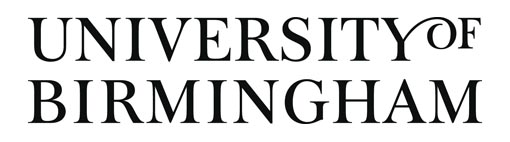 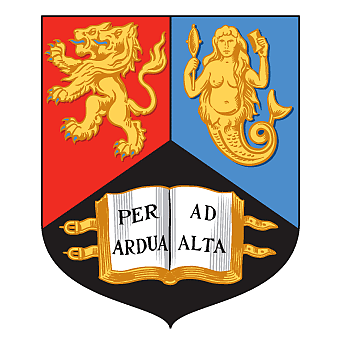 CONSENT TO PARTICIPATE IN RESEARCHSchool of Psychology, University of BirminghamPersonality and emotional face processingWhat is the purpose of this study?The purpose of this study is to examine the effects of personality traits on attention and emotional face processing. You will be asked to take part in tasks that will involve judging the emotions from faces while your eye movements are being recorded. This will tell us where you are looking and when you are looking there, and how quickly your eyes are moving. This will allow us to measure visual attention. We will also estimate some aspects of your personality by getting you to complete some personality inventories.What does this study involve?Your participation in this study will involve completing computer based tasks while your eye movements are being tacked. You will also be asked to complete a small number of questionnaires. Participation should last no longer than 2 hours.Other important issues to be aware of:Benefits from participation: You will also benefit from gaining an insight in to how easy or hard you find it to recognise different facial expressions of emotion. You will be paid for taking partRisks associated with participation: During participation in this study, you will encounter no greater risks of discomfort than those incurred in routine daily activities.Withdrawal from the study: You may choose to stop your participation in this study at any time. You may also choose to withdraw your data after you have completed the study. If you wish to withdraw your data from the study, you must alert the researcher with-in one week of data collection to ensure that your data has not already been analysed.Data collection: The data collected in this study will include the responses that you make on the computer based tasks, data on your eye movements, questionnaire responses, and basic demographic information about you (e.g., sex, ethnicity, age). The data collected in this study will be used only for the purpose described in this form, and will be available only to the principal investigator listed in this consent form and other personnel involved in this study at the University of Birmingham.Data gathered from this study will be maintained as long as required by regulations, which is up to 10 years following the publication of empirical articles or communications describing the results of the study.Confidentiality: Every effort will be taken to protect the names of the participants in this study. Your identity will only be recorded on your consent form and will not be recorded as part of your data. Your consent form will not be stored together with your data. Your data will only contain an ID Number. The researchers involved in this study will not be able to match your ID Number to your identity. Your identity will not be revealed in any publication that may result from this study. All information you provide will be kept confidential, except as governed by law.CONSENT􀂆	I have read the information about “Personality and emotional face processing” and have been given an opportunity to ask questions.􀂆 	I understand that all data will remain confidential and will only be seen by members of the research team at the University of Birmingham. 􀂆	I agree to participate in this study.Participant Name                                           Participant Signature and Date................................................................		.......................................................................Researcher Name                                          Researcher Signature and Date...............................................................		......................................................................	